NasaDragon spaceXQuoi :  Vaisseau cargo spatial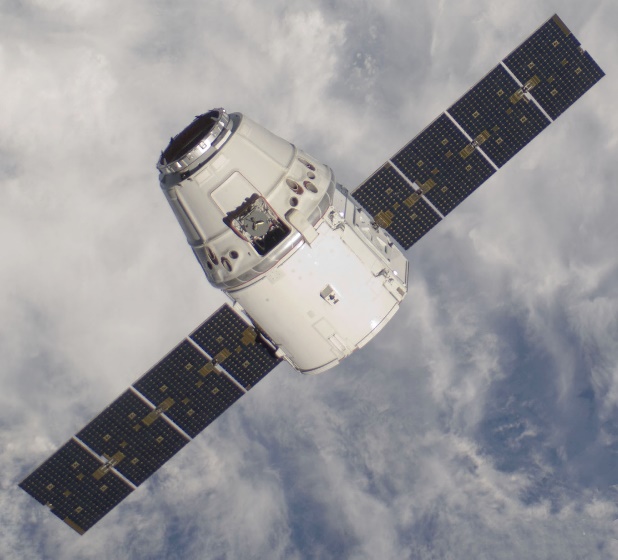 À qui : Elon Musk                                                           Où : Espace ISSQuand: 7 octobre 2012Pourquoi: Pas de navetteDurée: 7 octobre 2012 - 7 mars 2020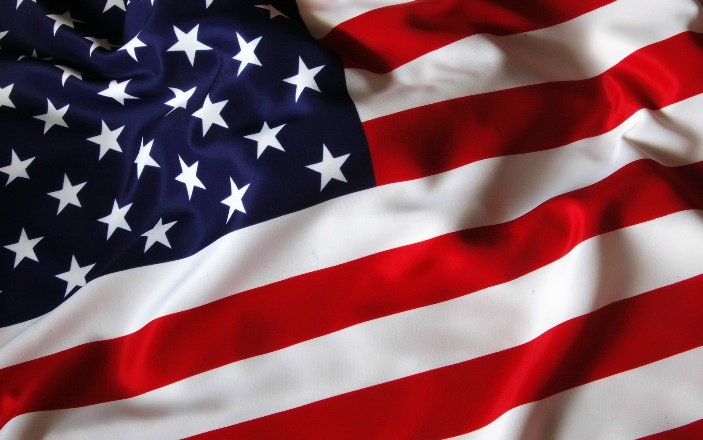 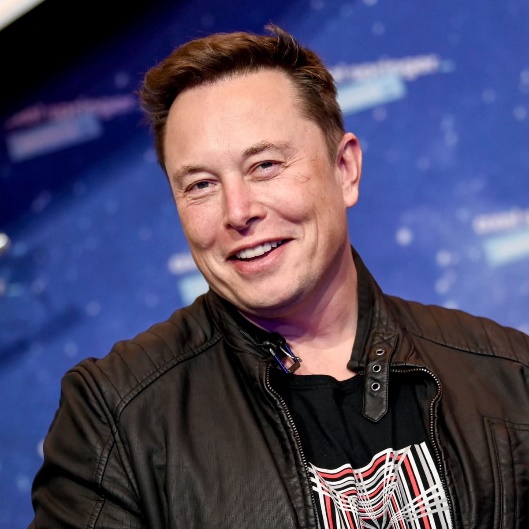 